Lesson DetailsLearning IntentionsSupport ScheduleEvaluation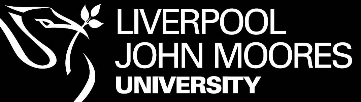 LJMU Learning Support BriefTeaching Assistant Teaching Assistant Teaching Assistant Teaching Assistant ClassClassDateDateLessonofSubjectUnit/TopicUnit/TopicUnit/TopicLesson focusKeywordsIndividuals to be SupportedRole of Teaching Assistant Time The Teaching AssistantThe LearnersFeedback from Teaching AssistantActions for Next Lesson